от  06 октября  2021 г.          № 5-1/ 6                                      с. Уег, Республики Коми           В соответствии со ст. 31  Устава муниципального образования сельского поселения «Уег»Совет сельского поселения «Уег» решил:      1. Считать избранным по результатам тайного голосования заместителем председателя Совета сельского поселения «Уег» Петрова Андрея Павловича.                                                  2. Решение вступает в силу со дня принятия. Председательствующий на заседании                                              М.П.Чупрова                                            Советсельского поселения«Уег»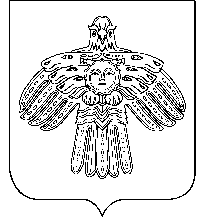 «Уег»сикт овмöдчöминсасöветРЕШЕНИЕПОМШУÖМОб избрании заместителя председателя Совета сельского поселения «Уег»